№10(1075)			 		   	                       22 февраля 2022 г.Официальное издание органов местного самоуправленияШапкинского сельсовета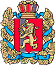 Администрация Шапкинского сельсоветаЕнисейского районаКрасноярского краяПОСТАНОВЛЕНИЕ21.02.2022г.        		                     п. Шапкино                             	                         № 9-пО назначении публичных слушанийпо проекту актуализации схемы теплоснабжениямуниципального образования Шапкинскогосельсовета на 2022 год  В соответствии с Федеральным законом от 06 октября 2003 года № 131 – ФЗ «Об общих принципах организации местного самоуправления в Российской Федерации», Распоряжения Правительства Российской Федерации от 22 августа 2011 года № 1493-р, изменениями и дополнениями от 01.08.2018г. в Постановление Правительства Российской Федерации от 22 февраля 2012 № 154 года «О требованиях к схемам теплоснабжения, порядку их разработки и утверждения», в соответствии с Уставом Шапкинского сельсовета ПОСТАНОВЛЯЮ:Назначить публичные слушания по проекту актуализации схемы теплоснабжения муниципального образования Шапкинский сельсовет на14 марта 2022 года в 14-00 в здании Администрации Шапкинского сельсовета Енисейского района по адресу: 663149, Красноярский край, Енисейский район, п. Шапкино, ул. Центральная, 26.Ответственному по организации и проведению публичных слушаний по вопросу актуализация   схем теплоснабжения (Наконечной Н.А.  провести необходимые мероприятия по организации и проведению публичных слушаний.Предложения жителей Шапкинского сельсовета Енисейского района и иных участников публичных слушаний по проекту решения «О схемах теплоснабжения», заявки для участия в публичных слушаниях в письменном виде, направляются по адресу: 663149, Красноярский край, Енисейский район, п. Шапкино, ул. Центральная, 26, Администрация Шапкинского сельсовета в соответствии с Порядком учета предложений по проекту и участия граждан в его обсуждении. Контроль за исполнением настоящего постановления оставляю за собой.Настоящее постановление вступает в силу с момента подписания и подлежит опубликованию в газете «Шапкинский вестник» и на официальном сайте администрации Шапкинского сельсовета.Глава Шапкинского сельсовета                                                            Л.И. ЗагитоваОтпечатано в администрации Шапкинского сельсовета на персональном компьютере по адресу: Россия, Красноярский край, Енисейский район, п. Шапкино, ул. Центральная, 26, тел. 70-285 Распространяется бесплатно. Тираж 10 экз.